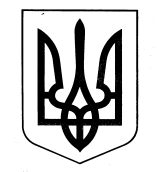 ЗАЧЕПИЛІВСЬКА  РАЙОННА ДЕРЖАВНА АДМІНІСТРАЦІЯВІДДІЛ ОСВІТИНАКАЗ   29.01.2016					          					     № 56Про участь команди  Зачепилівського району в ІІІ етапі Всеукраїнської  учнівської  олімпіади з біології та інформатикиНа виконання наказу Департаменту науки і освіти Харківської облдержадміністрації від 22.12.2015 № 524 «Про проведення ІІІ етапу Всеукраїнських учнівських олімпіад із навчальних предметів у Харківській області у 2015/2016 навчальному році», відповідно до Положення про Всеукраїнські учнівські олімпіади, турніри, конкурси з навчальних предметів, конкурси-захисти науково-дослідницьких робіт, олімпіади зі спеціальних дисциплін та конкурси фахової майстерності, затвердженого наказом Міністерства освіти і науки, молоді та спорту України від 22.09.2011 № 1099, зареєстрованого у Міністерстві юстиції України 17.11.2011 за № 1318/20056 (із змінами), Правил проведення І, ІІ, ІІІ етапів Всеукраїнських учнівських олімпіад із навчальних предметів у Харківській області, затверджених наказом Головного управління освіти і науки Харківської обласної державної адміністрації від 25.04.2012 № 241, зареєстрованих у Головному управлінні юстиції у Харківській області 14.06.2012 за № 42/1405, на виконання наказу Міністерства освіти і науки України від 07.09.2015 № 915 «Про проведення Всеукраїнських учнівських олімпіад і турнірів з навчальних предметів у 2015/2016 навчальному році»», з метою підтримки та розвитку обдарованої учнівської молоді, організованого проведення ІІІ етапу Всеукраїнських учнівських олімпіад із навчальних предметів, керуючись статтею 6 Закону України «Про місцеві державні адміністрації»НАКАЗУЮ:1. Направити  30.01.2016 на ІІІ етап Всеукраїнської учнівської олімпіади з біології в м. Харків, вул.Валентинова, 2 (09.00, Харківський національний педагогічний університет імені Г.С. Сковороди)  команду в складі: - Воронову Вікторію Сергіївну, ученицю 8 класу Руновщинської ЗОШ І-ІІІ ступенів Зачепилівської районної ради Харківської області;- Кубась Інну Євгеніївну, ученицю 9 класу Зачепилівського ліцею Зачепилівської районної ради Харківської області;- Герасимчук Аліну Юріївну, ученицю 10 класу Зачепилівського ліцею Зачепилівської районної ради Харківської області;- Хімінця Віталія Євгенійовича, учня 11 класу Руновщинської ЗОШ І-ІІІ ступенів Зачепилівської районної ради Харківської області.2. Направити  30.01.2016 на ІІІ етап Всеукраїнської учнівської олімпіади з інформатики в м. Харків, пр.Науки, 9-А (09.00, Харківський національний економічний університет імені Семена Кузнеця)  команду в складі: - Заблоцького Вячеслава Вікторовича, учня 9 класу Зачепилівського ліцею Зачепилівської районної ради Харківської області;- Клименка Олександра Андрійовича, учня 10 класу Зачепилівського ліцею Зачепилівської районної ради Харківської області;- Чиж Віталія Артемовича, учня 11 класу Зачепилівського ліцею Зачепилівської районної ради Харківської області.3. Керівником команди Всеукраїнської учнівської олімпіади з біології призначити Бакало Любов Григорівну, учителя біології Руновщинської ЗОШ І-ІІІ ступенів Зачепилівської районної ради Харківської області.4. Керівником команди Всеукраїнської учнівської олімпіади з інформатики призначити Гришину Вікторію Вікторівну, учителя інформатики Зачепилівського ліцею Зачепилівської районної ради Харківської області.5. Директорам Чернещинського НВК «ЗНЗ І-ІІІ ступенів – ДНЗ» (Олешко Т.Л.), Зачепилівського ліцею (Велика В.В.), заступнику директора з навчально-виховної роботи Руновщинської ЗОШ І-ІІІ ступенів (Главацька Л.В.) забезпечити участь команд та їх керівників у ІІІ етапі Всеукраїнської учнівської олімпіади з біології та інформатики.6. Відповідальність за життя та здоров’я членів команд у дорозі та під час проведення олімпіад, своєчасне прибуття до місця проведення олімпіади покласти на керівників команд.7. Направити 30.01.2016 в м. Харків для підвозу учасників олімпіад Бакала Івана Григоровича - водія Чернещинського НВК «ЗНЗ І-ІІІ ступенів – ДНЗ».8. Директору  Чернещинського НВК «ЗНЗ І-ІІІ ступенів – ДНЗ» Олешко Т.Л. організувати  роботу щодо підвозу учасників олімпіад 30.01.2016 до м. Харків.9. Головному бухгалтеру централізованої бухгалтерії відділу освіти Капусті О.В. забезпечити фінансування заходу згідно затвердженого кошторису. 10. Контроль за виконанням даного наказу покласти на завідувача районним методичним кабінетом відділу освіти Корінну О.М.Начальник відділу освіти                                                      О.М. ЗеленськийЗавідувач РМК                                                                       О.М. КоріннаГоловний бухгалтер                                                              О.В. КапустаНачальник господарчої групи                                              В.В. КозинаІнженер по ремонту та експлуатації автотранспорту                                                В.С. Воротніков